Liebe Schülerinnen und Schüler,die Projekte der Landesvereinigung Kulturelle Jugendbildung (LKJ) pausieren leider derzeit wegen des Corona-Virus, aber wir bleiben trotzdem kreativ. Wir laden Kinder, Jugendliche und junge Erwachsene ein, uns in ihren kreativen Arbeiten zu zeigen, wie sie mit der aktuellen Situation umgehen und loben den Wettbewerb #staycreative aus.Wir sind gespannt auf Ergebnisse in drei Sparten: 
1. Literatur: Kurzgeschichten und Gedichte 
2. Audio: Podcasts und Hörspiele 
3. Visuelles: Comics, Filme, Trickfilme oder Fotostorys Mitmachen dürfen Kinder, Jugendliche und junge Erwachsene bis 26 Jahre aus Baden-Württemberg. In jeder Kategorie werden die besten Einsendungen prämiert. Die Preisträger*innen werden zu einem Kreativwochenende mit künstlerischen Workshops im Frühjahr 2021 eingeladen. Digitale Einsendungen sind bis 30. April 2020 an info@lkjbw.de unter dem Stichwort #staycreative möglich. Wir freuen uns, wenn Sie Ihre Schüler*innen zur Teilnahme anregen. Weitere Infos und den Teilnahmebogen finden Sie unter: www.lkjbw.de/service/staycreativeBeste Grüße 
Maren Scharpf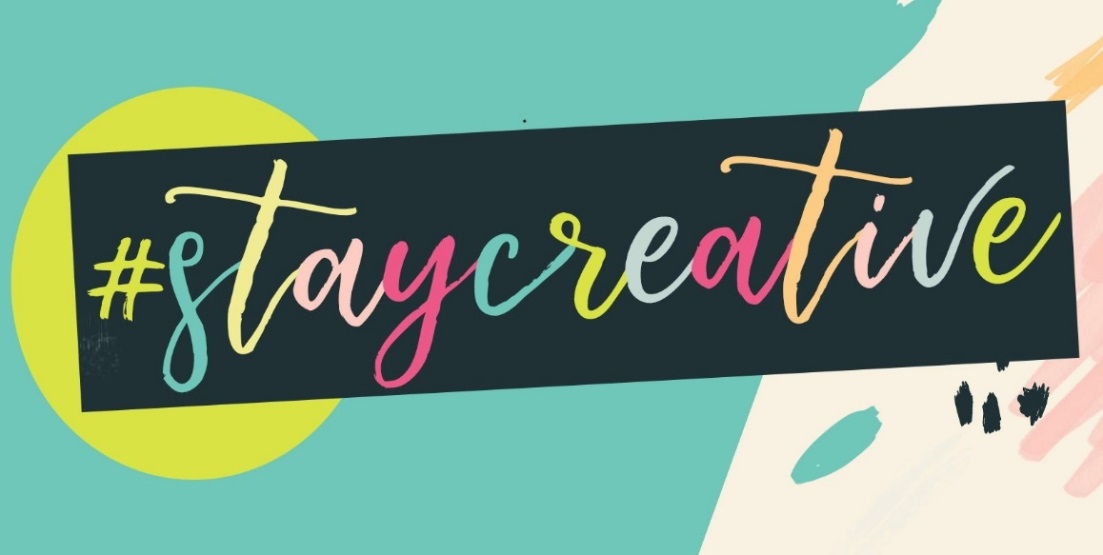 